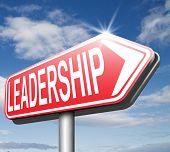 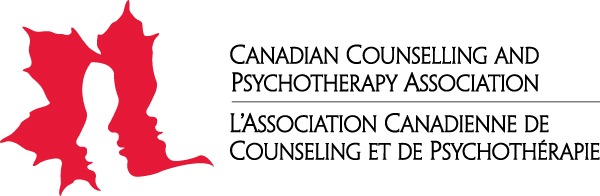 CCPA Leaders of Tomorrow Application FormMUST BE RECEIVED BY 5:00 p.m. ET, July 28, 2017Submit this completed application and supporting documents via email to khollihan@ccpa-accp.ca.Applicant InformationFirst Name	 Last Name CityProvince/Territory	Postal Code	 Preferred Phone Number	Preferred E-mail Current Position/Title	Number of years in the counselling/psychotherapy professionNumber of years as a CCPA memberAttestationI confirm that I do not have a criminal record. 

I further confirm that I do not have any other history of personal and professional conduct that conflicts with the Code of Ethics and Standards of Practice of the Canadian Counselling and Psychotherapy Association. Specifically, I confirm each of the following statements: I have no active ethical complaints under investigation by an Association, regulatory College, legal system or entity.I have not been the subject of an ethics investigation that resulted in disciplinary sanctions (including educative, reparative, or other corrective required actions).I have not been named in a civil suit.I have not been denied membership in a professional association or registration in a regulatory college for counselling or a related field.I have never been refused, or dismissed from, employment based on my conduct.
If I cannot confirm all of the statements above, I will attach details to be taken into account when considering this application. By submitting this application, I am indicating my confirmation of the above statements and my understanding of and agreement with the time commitment required to participate in CCPA’s Leaders of Tomorrow leadership development program.__________________________________________________________  __________________Signature of Applicant						DatePlease list your community, agency, or association involvement (if any) within the past five (5) years that indicate a focus on volunteerism or a desire to actively contribute to the profession. (Maximum 150 words.)Please describe any formal volunteer skills-training or leadership program you have undertaken, either as a participant or as a presenter If you have not participated in training or a program in this area, please describe any experiences in related activities. (Maximum 150 words.)Explain how you are a preferred candidate for this program. (Maximum 50 words.)Describe your current commitment to and hopes for increased involvement with CCPA. (Maximum 150 words.)What are some of your key professional interest areas? (Maximum 50 words.)Thank you for your interest in the CCPA Leaders of Tomorrow program!Please submit a COMPLETE application: Application formCurrent résuméOne letter of recommendation describing your community- or organization-based involvementUp to two letters of support from colleagues, supervisors, mentors, counsellor educators or other individuals who are familiar with your professional contributions, accomplishments, and experiencesby July 28, 2017 at 5:00 p.m. ET via email tokhollihan@ccpa-accp.ca